ГОСУДАРСТВЕННОЕ БЮДЖЕТНОЕ ОБРАЗОВАТЕЛЬНОЕ УЧРЕЖДЕНИЕ         ПРЕЗИДЕНТСКИЙ ФИЗИКО-МАТЕМАТИЧЕСКИЙ ЛИЦЕЙ № 239191028, Россия, Санкт-Петербург, ул. Кирочная, д. 8, телефон/факс 272-96-68                              ОТДЕЛЕНИЕ   ДОПОЛНИТЕЛЬНОГО   ОБРАЗОВАНИЯ   ДЕТЕЙДополнительная общеобразовательнаяобщеразвивающая программа«Pro-физика»Возраст учащихся:  10-14 летСрок  реализации: 3 годаРазработчики:        Мартемьянова Т.Ю, Маркушев Д.С., Крамаренко В.А.  Пояснительная записка1. НаправленностьЕстественнонаучная общекультурного уровня2. АктуальностьВ контексте реализации стандартов нового поколения существует потребность в выявлении способностей детей, их профессиональных склонностей, в том числе одарённых детей. Родители и учителя – проводники ребёнка в мир взрослой жизни – обеспокоены снижением уровня интеллекта и воспитанности детей, говорят об утрате ими интереса к знаниям, смысла образования, умения самостоятельно ориентироваться в огромном потоке информации. Актуальность предлагаемой образовательной программы также определяется запросам со стороны родителей учащихся 5-7 классов, более 70% которых желают, чтобы их дети были знакомы с основами физики.В условиях современной классно-урочной системы наблюдается отрыв эмоционального и рационального мышления учеников. В начальных классах появляются многочисленные вопросы, «почему», на которые ученики не всегда успевают получить ответы на традиционном уроке. Учебная деятельность школьников при традиционном обучении носит в основном репродуктивный характер, что формирует исполнительскую культуру личности, но не творческую. Главной задачей программы «PRO-физика»  является объединение эмоционального восприятия с рациональным. К сожалению, в настоящее время не всегда есть возможность сопровождать занятия натурным экспериментом, особенно таким, чтобы участвовали все дети. Физический эксперимент не столько средство наглядности, сколько необходимая база и инструмент развития способностей.Программа включает два основных содержательных раздела: «Измерения» и «Физические явления», последний охватывает все основные явления: механические, тепловые, электрические,  магнитные, звуковые, световые. В рамках первого раздела на базе материала начальной школы расширяются представления учащихся о наблюдениях, опытах и измерениях и их взаимосвязи при изучении объектов природы. Второй и третий раздел углубляет и систематизирует знания о физических телах, явлениях, способах их описания и законах, лежащих в их основе. Вопросы сохранения и укрепления здоровья, безопасного поведения в окружающей среде, ресурсосберегающего потребления, а также проблем защиты среды от загрязнения и сохранения природы включены в содержание учебного процесса в рамках различной практико-ориентированной деятельности.Учащиеся в 10-14 лет любят фантазировать, изобретать. Проблемное и проектное обучение позволяет развить на первом этапе познавательную активность, научить элементам исследования, наблюдения, приучить к оформлению результатов наблюдения. Работы творческого характера включают вопросы, активизирующие мышление учащихся: «Как ты думаешь? Можно ли измерить? Из своих наблюдений сделай вывод?» и т.п.В программе приоритетной является практическая деятельность учащихся по проведению наблюдений, постановке опытов, описанию экологических последствий при использовании и преобразовании окружающей среды. Важное внимание обращается на развитие практических умений в работе с дополнительными источниками информации: энциклопедиями, справочниками, словарями, научно-популярной литературой для младшего подросткового возраста, ресурсами Интернета и др.3. Отличительные особенностиОтличительной особенностью данной образовательной программы является ярко выраженная   практическая направленность, а именно:•    курс «PRO-физика» является пропедевтическим, т.е. готовит учащихся к более глубокому изучению систематического курса физики на втором этапе в 7-9-х классах;•    структура и содержание учебного материала позволяет создать условия для формирования у учащихся 11-14 лет навыков самостоятельной работы с физическими приборами, информацией из справочников, Интернета и т.д. •    позволяет сформировать основные понятия из разделов: механика, теплота, электричество, магнетизм, оптика с учетом возрастных особенностей учащихся;•    позволяет широко использовать на занятиях проблемное обучение через опыты, лабораторные работы, наблюдения, исследования.•    не предполагается заучивание строгих определений, хотя знакомство с ними происходит регулярно, что приводит к их постепенному запоминанию.•    не предполагается заучивания формул и решения количественных задач.4. Адресат программыПрограмма дополнительного образования   рассчитана на учащихся 11 -14 лет. Специальных навыков и знаний не требуется.5. ЦельРазвитие интереса и устойчивой мотивации к познанию природы, опираясь на естественные потребности младших школьников разобраться в многообразии природных явлений, формирование базовых навыков, необходимых для изучения школьного курса физики в средней и старшей школе. 6. ЗадачиВоспитательные:сформировать  мотивации  к познавательной и творческой деятельности;сформировать потребность в самопознании и саморазвитии личности;воспитать положительное эмоционально-ценностное отношение к природе; стремление действовать в окружающей среде в соответствии с экологическими нормами поведения, вести здоровый образ жизни;сформировать ценности в отношениях друг к другу, учителю, авторам открытий и изобретений, результатам обучения.Развивающие: сформировать навыки работы в группе, развить коммуникативную культуру;дать понимание различий между исходными фактами и гипотезами для их объяснения, теоретическими моделями и реальными объектами;освоение учащимися опыта деятельности по получению нового знания, его преобразованию и применению;научить самостоятельно искать и анализировать информацию с использованием различных источников и новых информационных технологий;развить научную речь;развитие  творческих способностей, логического мышления.Обучающие:освоение знаний о многообразии тел и физических явлений природы;овладение начальными исследовательскими умениями проводить наблюдения, учет, опыты и измерения, описывать их результаты, формулировать выводы;развитие интереса к изучению физических явлений и технического творчества, интеллектуальных и творческих способностей в процессе решения познавательных задач;применение полученных знаний и умений для решения практических задачв повседневной жизни, безопасного поведения в природной среде;сформировать умение воспринимать, перерабатывать и предъявлять информацию в словесной, образной, символической формах, анализировать и перерабатывать полученную информацию в соответствии с поставленными задачами;способствовать развитию интереса учащихся к выбранному ими профилю деятельности.7. Условия реализации программыЗачисление в группы учащихся 5 классов происходит в первую неделю сентября. Формируются группы по 15-20 человек. Дополнительный набор в группы второго года обучения осуществляется по результатам собесения.Педагогами могут быть студенты профильных специальностей и преподаватели физики.Материально-техническое обеспечение программы: учебно-методическое пособие для учителей, детей и родителей, рабочие листы на печатной основе, индивидуальный рабочий набор учащегося, таблицы общего назначения, тематические таблицы.8. Планируемые результаты:Личностные результаты:убежденность в возможности познания природы, в необходимости разумного использования достижений науки и технологий для дальнейшего развития человеческого общества, уважение к творцам науки и техники, отношение к физике как элементу общечеловеческой культуры;самостоятельность в приобретении новых знаний и практических умений;готовность к выбору жизненного пути в соответствии с собственными интересами и возможностями;мотивация образовательной деятельности школьников на основе личностно-ориентированного подхода;формирование ценностных отношений друг к другу, учителю, авторам открытий и изобретений, результатам обучения.Метапредметные результаты овладение навыками самостоятельного приобретения новых знаний, организации учебной деятельности, постановки целей, планирования, самоконтроля и оценки результатов своей деятельности, умениями предвидеть возможные результаты своих действий;понимание различий между исходными фактами и гипотезами для их объяснения, теоретическими моделями и реальными объектами, овладение универсальными учебными действиями на примерах гипотез для объяснения известных фактов и экспериментальной проверки выдвигаемых гипотез, разработки теоретических моделей процессов или явлений;формирование умений воспринимать, перерабатывать и предъявлять информацию в словесной, образной, символической формах, анализировать и перерабатывать полученную информацию в соответствии с поставленными задачами, выделять основное содержание прочитанного текста, находить в нем ответы на поставленные вопросы и излагать его;приобретение опыта самостоятельного поиска, анализа и отбора информации с использованием различных источников и новых информационных технологий для решения познавательных задач;развитие монологической и диалогической речи, умения выражать свои мысли и способности выслушивать собеседника, понимать его точку зрения, признавать право другого человека на иное мнение;освоение приемов действий в нестандартных ситуациях, овладение эвристическими методами решения проблем;формирование умений работать в группе с выполнением различных социальных ролей, представлять и отстаивать свои взгляды и убеждения, вести дискуссию.Предметные результаты:Требования  по реализации образовательной программы направлены на овладение наиболее значимыми элементами знаний, приемами практической и интеллектуальной деятельности для дальнейшего изучения систематических курсов естественных наук. Раздел «Знать/понимать» включает требования, которые нацелены, главным образом, на усвоение и воспроизведение содержания предмета. Раздел «Уметь»  включает требования к формированию общих для всех естественных наук приемов исследовательской деятельности (описание наблюдений и опытов, сравнение природных объектов, использование измерительных приборов и т.д.), коммуникативных умений  (работа с естественнонаучными текстами, подготовка устных сообщений и т.д.), а также умений, которые связаны с содержанием курса и усваиваются на продуктивном уровне. Раздел «Использовать приобретенные знания и умения в практической деятельности и повседневной жизни» представлен требованиями, связанными с сохранением здоровья и обеспечением безопасности жизни. Для закрепления теоретического материала применяется метод фронтального опроса и заданий, выполняемых индивидуально.1-й год обучения: Учащиеся будут знать: понятия явление, тело, вещество, прибор, источник света, отражение, преломление и поглощение света, световой луч, зеркальное и диффузное отражение света, угол падения, угол преломления, угол отражения, линза, собирающая и рассеивающая линза, фокусное расстояние, близорукость и дальнозоркость, звук, источник звука, приемник звука, эхо, музыкальный звук и шум, инфразвук и ультразвук; название приборов: линейка, штангенциркуль, микрометр, палетка, мензурка, часы, секундомер, весы и разновесы, динамометр, лупа, микроскоп и телескоп.Учащиеся будут уметь: приводить примеры физических, химических, биологических, астрономических явлений; называть методы изучения природы, описывать и объяснять наиболее распространенные явления природы.Использовать приобретенные знания и умения в практической деятельности и повседневной жизни: беречь зрение и слух2-й год обучения:Учащиеся будут знать: понятие теплопередача, теплопроводность, конвекция, тепловое излучение, тепловое расширение, топливо, тепловой двигатель; электрический заряд, электрический ток, электрическая цепь, постоянный магнит. Название и назначение приборов и устройств: термометр, термос, электроскоп, электромагнит, электродвигатель постоянного тока, генератор переменного тока. Практическое применение видов теплопередачи, электронагревательных приборов, электромагнитных устройств.Учащиеся будут уметь: пользоваться термометром, решать качественные задачи с использованием знаний о видах теплопередачи, теплового расширения, особенностей агрегатных превращений, взаимодействии электрических зарядов, закономерностей последовательного и параллельного соединения проводников, взаимодействии постоянных магнитов, вычерчивать схемы простейших электрических цепей, собирать электрические цепи по схеме, собирать электромагнит.Использовать приобретенные знания и умения в практической деятельности и повседневной жизни: беречь органы дыхания, соблюдать меры безопасности в обращении с электроприборами3-й год обучения: Учащиеся будут знать: Понятия сила, различать виды сил: сила тяжести, сила упругости, сила трения, сила Архимеда, условие равномерного движения тела, давление твердого тела. Сходство и различие в возникновении давления твёрдых тел, жидкостей и газов. Принцип действия механизмов типа “Рычаг” и “Наклонная плоскость”.Учащиеся будут уметь: Определять плотности твердых тел и жидкостей, определять давление твердых тел на поверхности, пользоваться условием равновесия рычага при взвешивании и определении плотности тел, решать задачи с использованием знаний о силах, давлении. простых механизмах, работе и мощности.Учебный план1-й год2-й год3-й годУтвержден приказом №___от «__»___20__г.Календарный учебный график реализации дополнительной общеобразовательной гобщеразвивающей  программы «PRO-физика» на 2017-2018 учебный годРабочая программа1 год2 год3 годОценочные и методические материалыПедагогические методики и технологии:В работе по программе используются групповая, индивидуальная и коллективная технологии обучения: научно-исследовательская деятельность,  проектная деятельность,  интегрированные занятия с историей и биологией;  беседы; сообщения; просмотр и обсуждение видеоматериалов;  интеллектуально-познавательные игры;  викторины.В процессе обучения используются различные формы занятий: традиционные, комбинированные и практические занятия. Преподавание нового теоретического материала проводятся в форме рассказа, беседы, проблемного обучения. Проблемное и проектное обучение - основные методы ведения занятий, т.к. курс насыщен действием, демонстрационными опытами, практическими наблюдениями, небольшими исследованиями. Из всех видов деятельности предпочтение отдается игре и творческим работам: предметная эстафета, физический бой, соревнование, задания типа сочини сказку, рассказ, нарисуй, изобрети, придумай применение и т.п.Занятие включает в себя работу с рабочими листами (рабочей тетрадью на печатной основе), выполнение исследовательских экспериментальных заданий, обсуждение результатов, подведение итогов. Индивидуальный рабочий набор учащегося позволяет в полной мере реализовать требования Стандарта.Система контроля результативности обучения:Входной контроль: ОтсутствуетТекущий контроль: Проверка выполнения заданий раздела “Наблюдай и исследуй сам”;проверка рабочих листов;Беседа с учащимися по теме занятия.Промежуточный: Успешное выполнение заданий контрольных работ по темам (1 раз в четверть)Успешное участие в Турнирах Юных Физиков, научно-практических конференциях школьников (по графику мероприятий отборочных туров).Успешное участие в олимпиадах по физике за 7 класс (по графику мероприятий отборочных туров).Итоговый контроль:Успешная сдача зачета и защита проекта (в конце учебного года).Успешное участие в Турнирах Юных Физиков, научно-практических конференциях школьников (по графику мероприятий заключительных туров).Успешное участие в олимпиадах по физике за 7 класс (по графику мероприятий заключительных туров).Удовлетворенность учащихся и родителей знаниями (анкетирование): учащиеся и их родители удовлетворены содержанием и формами занятий, учащиеся и их родители удовлетворены характером взаимоотношений.Учебно-методический комплект:PRO-ФИЗИКА 5-6. Учебно-методическое пособие для учителей, детей и родителей / Т.Ю. Мартемьянова. – СПб: СМИО ПРЕСС, 2015.Рабочие листы на печатной основе на каждое занятие.Индивидуальный рабочий набор учащегося: набор пластилина, набор фломастеров, ножницы, катушка ниток, набор цветного картона, набор цветной бумаги, 10 листов белой писчей бумаги А4, линейка, ножницы, скотч, клей-карандаш, 5 трубочек для коктейля, простой карандаш, циркуль, линейка, ручка, пластиковые стаканчики 500 мл – 1 шт., 200 мл – 4 шт., 50 мл – 1 шт.Таблицы общего назначения: Международная система единиц (СИ). Приставки для образования десятичных кратных и дольных единиц. Шкала электромагнитных волн. Правила по технике безопасности при работе в кабинете физики. Меры безопасности при постановке и проведении лабораторных работ по электричеству.Тематические таблицы: Броуновское движение. Диффузия. Измерение температуры. Агрегатные состояния вещества. Манометр. Барометр-анероид. Строение атмосферы Земли. Атмосферное давление. Поверхностное натяжение, капиллярность. Плавление, испарение, кипение. Кристаллические вещества. Модели строения атома. Закон Кулона. Реактивное движение. Комплект портретов для кабинета физики (папка с двадцатью портретами).Литература:Для педагога:PRO-ФИЗИКА 5-6 Учебно-методическое пособие для учителей, детей и родителей / Т.Ю. Мартемьянова. – СПб: СМИО ПРЕСС, 2015.Асламазов А.Г., Варламов А.А. Удивительная физика. - М.: Добросвет, 2002. - 236.: ил. Андруз Дж., Найтон К. 100 занимательных экспериментов / Пер. с англ. С.Э. Шафрановского. - М.: ЗАО «РОСМЭН-ПРЕСС», 2008. - 88 с.Ванклив Дж. Занимательные опыты по физике / Дженис Ванклив; пер. с англ. Н. Липуновой. - М.: АСТ: Астрель, 2008. - 254, [2] с.: ил.Гальперштейн Л. Забавная физика: Научно-популярная книга / Оформл. Серии О. Кондаковой; художн. Б. Белов и Б. Доля. - переизд., доп. и перераб. - М.: Дет. лит., 1993. - 255 с.Гуревич А.Е., Исаев Д.А., Понтак Л.С. Физика. Химия. 5-6 класс.: учебник для общеобра- зоват. учреждений. - М.: Дрофа, 2011. - 191 с.: ил.Перельман М.Е. А почему это так? Кн. 1: Физика вокруг нас в занимательных беседах, вопросах и ответах. Изд. 4-е. - М.: Книжный дом «ЛИБРОКОМ», 2013. - 216 с. (НАУКУ - ВСЕМ! Шедевры научно-популярной литературы.)Перельман М.Е. А почему это так? Кн. 2: Физика в гостях у других наук (в занимательных беседах, вопросах и ответах). Изд. 4-е. - М.: Книжный дом «ЛИБРОКОМ», 2013. - 200 с. (НАУКУ - ВСЕМ! Шедевры научно-популярной литературы.)Физика. Астрономия 7-11 классы.: программы для общеобразоват. учреждений/ В.А.Коровин, В.А.Орлов .-М.: Дрофа, 2008.·         Baxter N. My Book of Science Experiments / Illustrator Sweet S. - Books Are Fun Ltd, England, 2004. - 128 pДля учащихся:PRO-ФИЗИКА 5-6 Учебно-методическое пособие для учителей, детей и родителей / Т.Ю. Мартемьянова. – СПб:СМИО ПРЕСС, 2015.Большая книга экспериментов для школьников / Под ред. Антонеллы Мейяни: Пер. с ит. Э.И. Мотылевой. - М.: ЗАО «РОСМЭН-ПРЕСС», 2011. - 264 с.Сивоглазов В.И., Плешаков А.А. Природа и человек: введение в естественные науки. 5 кл.: учеб. для общеобразоват. учреждений. - М.: Просвещение, 2000.Сикорук Л.Л. Физика для малышей. Иллюстрации Е. Агафоновой. - Петрозаводск: Издательство «Кругозор», «БНП», 1996. - 128 с.: ил.Тит Том. Научные забавы: интересные опыты, самоделки, развлечения / Пер. с франц. - М.: Издательский Дом Мещерякова, 2007, 2-е издание - 224 с., илл.Харунжев А.А. Физика вокруг, или Вовкины открытия: Кн. о физике для детей и родителей / Худож. А. Демышев. - М.: АСТ-пресс, 1996. - 133,[2] с.: цв. ил.Периодические издания:Газета «Физика», издательский дом «Первое сентября»Журнал «Физика в школе»Журнал «Квант»Журнал «Потенциал»Интернет-ресурсы:http://sites.google.com/site/physics239http://www.afizika.ru/http://class-fizika.narod.ru/http://www.smartvideos.ru/http://www.nkj.ru/http://kvant.mccme.ru/http://www.astronet.ru/http://myastronomy.ru/http://ru.wikipedia.org/ПриложенияПример рабочего листа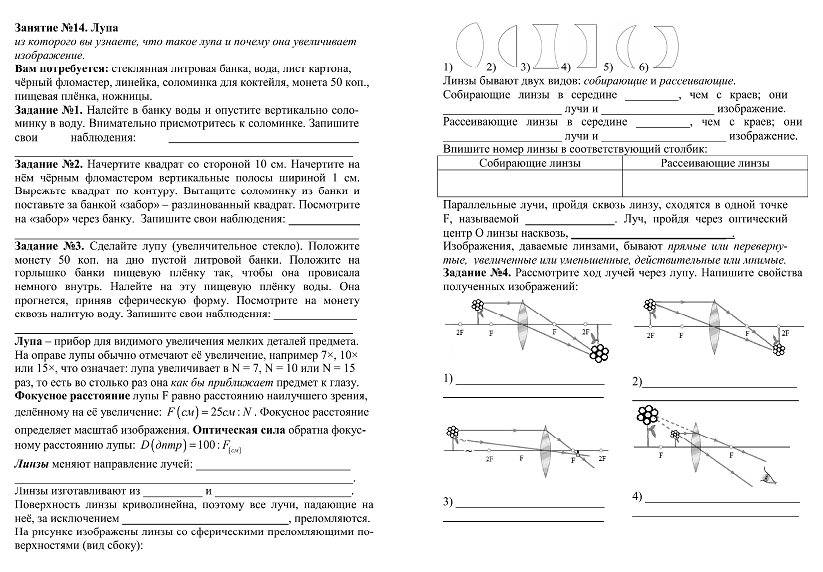 Пример контрольной работы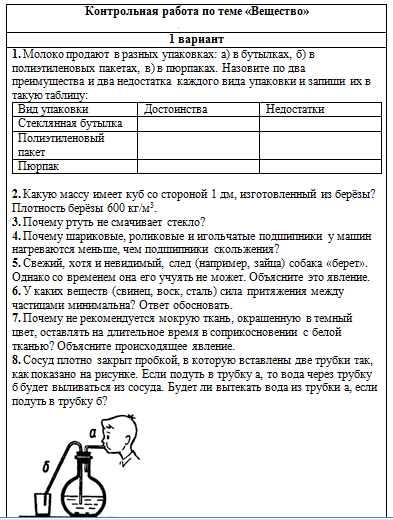 Принята на заседанииметодического (педагогического) советаот «___» _____________201__ гпротокол № ________УтвержденаПриказом№ ____от «___»_______201__ гДиректор ГБОУ ПФМЛ № 239_____________ Пратусевич  М.Я.№ТемаКоличество часовКоличество часовКоличество часовФормы контроля№ТемаВсегоТеорияПрактика1Инструктаж по ТБ110Опрос2Измерения1349Практическое  задание, контрольная работа3Свет16511Практическое  задание, контрольная работа4Космос1037Практическое  задание5Звук1037Практическое  задание, контрольная работа6Механика1468Практическое  задание7Защита проектов835ЗачетИтого:722557№ТемаКоличество часовКоличество часовКоличество часовФормы контроля№ТемаВсегоТеорияПрактика1Инструктаж по ТБ110Опрос2Измерения1349Практическое  задание, контрольная работа3Космос1037Практическое  задание, контрольная работа4Вещество18612Практическое  задание5Силы844Практическое  задание, контрольная работа6Электричество и магнетизм1248Практическое  задание7Защита проектов835ЗачетИтого:722557№ п/пНазвание раздела, темы  	Количество  часов  	Количество  часов  	Количество  часовФормы контроля№ п/пНазвание раздела, темыВсегоТеорияПрактикаФормы контроля1.Инструктаж по ТБ220Опрос2.Кинематика1064Практическое  задание, контрольная работа3.Динамика402020Практическое  задание, контрольная работа4.Статика201010Практическое  задание, контрольная работа5.Работа, мощность, энергия442222Практическое  задание, контрольная работа6.Защита проектов281414ЗачетИтогоГод обученияДата начала обучения по программеДата окончания обучения по программеВсего учебных недельКоличество учебных часовРежим занятий1-й год1 сентября30 мая36722ч в неделю2-й год1 сентября30 мая36722ч в неделю3-й год1 сентября30 мая361444ч в неделю№№ нед.Тема урокаРешаемые проблемыПланируемые результатыПланируемые результатыПланируемые результаты№№ нед.Тема урокаРешаемые проблемыЛичностныеУниверсальные учебные действияПредметныеСентябрьСентябрьСентябрьСентябрьСентябрьСентябрьСентябрь1 Измерение количества. Погрешность.Что и как изучает физика? Как проводить эксперимент? Что такое погрешность? Формирование «стартовой» мотивации к изучению нового материалаКоммуникативные: устанавливать рабочие отношения, эффективно сотрудничать и способствовать продуктивной кооперацииРегулятивные: самостоятельно выделять и формулировать познавательную цель, формулировать метод исследованияПознавательные: объяснять физические явления, связи и отношения, выявляемые в ходе исследования физической проблемы Научится подсчитывать большое количество одинаковых предметов2 Измерение длины. Эталон длины.Что такое длина, измерение, эталон?Формирование устойчивой мотивации к обучению на основе алгоритма выполнения задачиК.: устанавливать рабочие отношения, эффективно сотрудничать и способствовать продуктивной кооперацииР.: самостоятельно выделять и формулировать познавательную цель, искать и выделять необходимую информациюП.: объяснять физические явления, связи и отношения, выявляемые в ходе исследования основных параметров физического телаНаучится измерять длину тела и получать результат с погрешностью3 Измерение площади. Палетка.Как измерить площадь тела неправильной формы? Что такое палетка? Как изготовить эталон площади? Формирование познавательного интереса к предмету исследованияК.: устанавливать рабочие отношения, эффективно сотрудничать и способствовать продуктивной кооперацииР.: проектировать маршрут преодоления затруднений в обучении через включение в новые виды деятельности и формы сотрудничестваП.: объяснять физические явления, связи и отношения, выявляемые в ходе исследования основных параметров физического телаНаучиться измерять площади тел неправильной формы4 Измерение объема. Мерный стакан.Как изготовить мерный стакан? как измерить площадь тела неправильной формы?Формирование устойчивой мотивации к обучению на основе алгоритма выполнения задачиК.:  участвовать в коллективном обсуждении проблем и поиске их решенияР.: планировать последовательность промежуточных целей с учетом конечного результатаП.: объяснять физические явления, связи и отношения, выявляемые в ходе исследования основных параметров физического телаНаучиться измерять объем тела неправильной формыОктябрьОктябрьОктябрьОктябрьОктябрьОктябрьОктябрь1 Измерение массы. Метод рядов. Миллиграмм.Как измерять массу? Как измерять массу малых предметов?Формирование познавательного интереса к предмету исследованияК.: формировать навыки учебного сотрудничества в ходе индивидуальной и групповой работыР.: планировать последовательность промежуточных целей с учетом конечного результатаП.: объяснять физические явления, связи и отношения, выявляемые в ходе исследования основных параметров физического телаНаучиться измерять массу малых тел, получать результат с учетом погрешности2 Измерение времени. Миллисекунда.Что такое период? Как измерить малый период времени?Формирование устойчивой мотивации к исследовательской деятельности (анализу), конструированиюК.: формировать навыки учебного сотрудничества в ходе индивидуальной и групповой работыР.: проектировать маршрут преодоления затруднений в обучении через включение в новые виды деятельности и формы сотрудничестваП.: объяснять физические явления, связи и отношения, выявляемые в ходе исследования основных параметров физической системыНаучиться измерять период колебаний маятника3 Контрольная работа №1.Как определить проблемные зоны в изучении темы?Формирование навыков самоанализа и самокоррекции учебной деятельностиК.: организовывать и планировать учебное сотрудничество с учителем и сверстникамиР.: осознавать самого себя как движущую силу своего научения, свою способность к преодолению препятствий и к самокоррекцииП.: объяснять физические явления, связи и отношения, выявляемые в ходе исследования основных параметров тела или системы телНаучится проектировать индивидуальный маршрут восполнения проблемных зон в изучении темы4 Свет и спектр.Какие бывают источники света? Что такое спектр?Формирование навыков анализа и сопоставленияК.: слушать и слышать друг друга; с достаточной полнотой и точностью выражать свои мысли в соответствии с задачами и условиями коммуникацииР.: самостоятельно выделять и формулировать познавательную цель, искать и выделять необходимую информациюП.: объяснять физические явления, связи и отношения, выявляемые в ходе исследования основных параметров излучения видимого спектраПонимать спектральный состав белого света, научиться смешивать лучи разных цветовНоябрьНоябрьНоябрьНоябрьНоябрьНоябрьНоябрь1 Цвета и краски.Почему предметы бывают разного цвета?Формирование навыков анализа и сопоставленияК.: формировать навыки учебного сотрудничества в ходе индивидуальной и групповой работыР.: самостоятельно выделять и формулировать познавательную цель, искать и выделять необходимую информациюП.: объяснять физические явления, связи и отношения, выявляемые в ходе исследования основных параметров излучения видимого спектраНаучиться смешивать краски, теоретически предсказывать результат смешения2 Свойства зренияКак мы видим? Каковы основные свойства нашего зрения? Что такое туаматроп?Формирование устойчивой мотивации к исследовательской деятельностиК.: уметь с достаточной полнотой и точностью выражать свои мысли в соответствии с задачами и условиями коммуникацииР.: проектировать маршрут преодоления затруднений в обучении через включение в новые виды деятельности и формы сотрудничестваП.: объяснять языковые явления, связи и отношения, выявляемые в ходе исследования свойств зренияНаучиться использовать основные свойства зрения3 Распространение света.Как распространяется свет? Что такое тень и полутень?Формирование устойчивой мотивации к обучению на основе алгоритма выполнения задачиК.: формировать навыки учебного сотрудничества в ходе индивидуальной и групповой работыР.: самостоятельно выделять и формулировать познавательную цель, искать и выделять необходимую информациюП.: объяснять физические явления, связи и отношения, выявляемые в ходе исследования основных параметров излучения видимого спектраНаучится использовать принципы распространения света, различать тень и полутень4 Отражение света.Как отражается свет? Как получается изображение в зеркале? Что такое перископ?Формирование устойчивой мотивации к обучению на основе алгоритма выполнения задачиК.: формировать навыки учебного сотрудничества в ходе индивидуальной и групповой работыР.: самостоятельно выделять и формулировать познавательную цель, искать и выделять необходимую информациюП.: объяснять физические явления, связи и отношения, выявляемые в ходе исследования основных параметров излучения видимого спектраНаучиться использовать принципы отражения света, строить изображения в зеркалеДекабрьДекабрьДекабрьДекабрьДекабрьДекабрьДекабрь1 Преломление света.Как ведет себя свет на границе двух прозрачных тел?Формирование устойчивой мотивации к обучению на основе алгоритма выполнения задачиК.: устанавливать рабочие отношения, эффективно сотрудничать и способствовать продуктивной кооперацииР.: проектировать маршрут преодоления затруднений в обучении через включение в новые виды деятельности и формы сотрудничестваП.: объяснять физические явления, связи и отношения, выявляемые в ходе исследования основных параметров излучения видимого спектраНаучиться строить ход лучей на границе двух прозрачных сред и моделировать на их основе наблюдаемые физические явления 2 Лупа.Что такое лупа? Почему она увеличивает изображение?Формирование устойчивой мотивации к обучению на основе алгоритма выполнения задачиК.: устанавливать рабочие отношения, эффективно сотрудничать и способствовать продуктивной кооперацииР.: проектировать маршрут преодоления затруднений в обучении через включение в новые виды деятельности и формы сотрудничестваП.: объяснять физические явления, связи и отношения, выявляемые в ходе исследования основных параметров излучения видимого спектраНаучится применять алгоритм построения хода лучей на границе двух прозрачных сред, конструировать лупу3 Контрольная работа №2.Как определить проблемные зоны в изучении темы?Формирование навыков самоанализа и самокоррекции учебной деятельностиК.: организовывать и планировать учебное сотрудничество с учителем и сверстникамиР.: осознавать самого себя как движущую силу своего научения, свою способность к преодолению препятствий и к самокоррекцииП.: объяснять физические явления, связи и отношения, выявляемые в ходе исследования основных параметров излучения видимого спектраНаучится проектировать индивидуальный маршрут восполнения проблемных зон в изучении темы4 Солнечная система.Что такое Солнечная система? Каков ее размер? Какие объекты есть в Солнечной системе?Формирование устойчивой мотивации к исследовательской деятельности (анализу), конструированиюК.: формировать навыки учебного сотрудничества в ходе индивидуальной и групповой работы Р.: самостоятельно выделять и формулировать познавательную цель, искать и выделять необходимую информациюсотрудничестваП.: объяснять физические явления, связи и отношения, выявляемые в ходе исследования структуры Солнечной системыНаучиться моделировать параметры Солнечной системы в масштабеЯнварьЯнварьЯнварьЯнварьЯнварьЯнварьЯнварь1 Линейная и угловая скорости.Что такое угловая скорость? Как ее вычислить?Формирование устойчивой мотивации к исследовательской деятельности (анализу), конструированиюК.: формировать навыки учебного сотрудничества в ходе индивидуальной и групповой работы Р.: самостоятельно выделять и формулировать познавательную цель, искать и выделять необходимую информациюсотрудничестваП.: объяснять физические явления, связи и отношения, выявляемые в ходе исследования структуры Солнечной системыНаучиться рассчитывать угловую и линейную скорости на примере движения объектов Солнечной системы2 Ориентирование днём. Солнечные часы.Как ориентироваться на местности без компаса? Как узнать время по солнечным часам?Формирование устойчивой мотивации к исследовательской деятельности (анализу), конструированиюК.: слушать и слышать друг друга; с достаточной полнотой и точностью выражать свои мысли в соответствии с задачами и условиями коммуникацииР.: самостоятельно выделять и формулировать познавательную цель, искать и выделять необходимую информациюП.: объяснять физические явления, связи и отношения, выявляемые в ходе исследования проблемы ориентирования на местностиНаучиться ориентироваться на местности по косвенным признакам, по Солнцу. Научиться конструировать солнечные часы и считывать по ним время3 Околополярные созвездия. Эклиптика.Какие созвездия наблюдаются в Северном полушарии? Как работать с картой звездного неба?   Формирование устойчивой мотивации к исследовательской деятельности (анализу), конструированиюК.: слушать и слышать друг друга; с достаточной полнотой и точностью выражать свои мысли в соответствии с задачами и условиями коммуникацииР.: самостоятельно выделять и формулировать познавательную цель, искать и выделять необходимую информациюП.: объяснять физические явления, связи и отношения, выявляемые в ходе исследования структуры ночного небаНаучится пользоваться картой звездного неба4 Солнечные и лунные затмения.Как и почему происходят затмения?Формирование устойчивой мотивации к исследовательской деятельности (анализу), конструированиюК.: слушать и слышать друг друга; с достаточной полнотой и точностью выражать свои мысли в соответствии с задачами и условиями коммуникацииР.: самостоятельно выделять и формулировать познавательную цель, искать и выделять необходимую информациюП.: объяснять физические явления, связи и отношения, выявляемые в ходе исследования структуры Солнечной системыНаучится пользоваться картой звездного неба при определении параметров затмений, моделировать солнечные и лунные затменияФевральФевральФевральФевральФевральФевральФевраль1 Источники звука.Что такое звук? Где появляется звук?Формирование устойчивой мотивации к исследовательской деятельности (анализу), конструированиюК.: устанавливать рабочие отношения, эффективно сотрудничать и способствовать продуктивной кооперацииР.: проектировать маршрут преодоления затруднений в обучении через включение в новые виды деятельности и формы сотрудничестваП.: объяснять физические явления, связи и отношения, выявляемые в ходе исследования основных свойств звукаНаучиться понимать принципы появления звука, изготавливать источники звука2 Высота звука.Почему есть звуки разной высоты?Формирование устойчивой мотивации к исследовательской деятельности (анализу), конструированиюК.: формировать навыки учебного сотрудничества в ходе индивидуальной и групповой работы Р.: проектировать маршрут преодоления затруднений в обучении через включение в новые виды деятельности и формы сотрудничестваП.: объяснять физические явления, связи и отношения, выявляемые в ходе исследования основных свойств звукаНаучится выявлять принципы рождения звука разной высоты и конструировать источники звука разной высоты3 Как мы слышим?Как работает наш слух? Как можно передавать звук?Формирование устойчивой мотивации к исследовательской деятельности (анализу), конструированиюК.: устанавливать рабочие отношения, эффективно сотрудничать и способствовать продуктивной кооперацииР.: самостоятельно выделять и формулировать познавательную цель, искать и выделять необходимую информациюП.: объяснять физические явления, связи и отношения, выявляемые в ходе исследования основных свойств звукаНаучится принципам передачи звука, сконструировать телефон4 Свойства звука.Как распространяется звук? Формирование устойчивой мотивации к исследовательской деятельности (анализу), конструированиюК.: устанавливать рабочие отношения, эффективно сотрудничать и способствовать продуктивной кооперацииР.: самостоятельно выделять и формулировать познавательную цель, искать и выделять необходимую информациюП.: объяснять физические явления, связи и отношения, выявляемые в ходе исследования основных свойств звукаВыявить параметры распространения звука в различных средах на основе предыдущего опыта, научиться определять расстояние до источника звукаМартМартМартМартМартМартМарт1 Контрольная работа №3.Как определить проблемные зоны в изучении темы?Формирование навыков самоанализа и самокоррекции учебной деятельностиК.: организовывать и планировать учебное сотрудничество с учителем и сверстникамиР.: осознавать самого себя как движущую силу своего научения, свою способность к преодолению препятствий и к самокоррекцииП.: объяснять физические явления, связи и отношения, выявляемые в ходе исследования основных свойств звукаНаучится проектировать индивидуальный маршрут восполнения проблемных зон в изучении темы2 Жёсткость и прочность.От чего зависит прочность тел? Как увеличить жесткость?Формирование устойчивой мотивации к исследовательской деятельности (анализу), конструированиюК.: устанавливать рабочие отношения, эффективно сотрудничать и способствовать продуктивной кооперацииР.: самостоятельно выделять и формулировать познавательную цель, искать и выделять необходимую информациюП.: объяснять физические явления, связи и отношения, выявляемые в ходе исследования прочностных характеристик телаНаучиться отличать виды деформаций, конструировать объекты с различной прочностью3 Центр тяжести.Что такое центр тяжести? Как его обнаружить:?Формирование устойчивой мотивации к исследовательской деятельности (анализу), конструированиюК.: организовывать и планировать учебное сотрудничество с учителем и сверстникамиР.: самостоятельно выделять и формулировать познавательную цель, искать и выделять необходимую информациюП.: объяснять физические явления, связи и отношения, выявляемые в ходе исследования основных параметров физического телаНаучиться экспериментально определять положение центра тяжести тела неправильной формы4 Виды равновесия.Какие бывают виды равновесия?Формирование устойчивой мотивации к исследовательской деятельности (анализу), конструированиюК.: слушать и слышать друг друга; с достаточной полнотой и точностью выражать свои мысли в соответствии с задачами и условиями коммуникацииР.: самостоятельно выделять и формулировать познавательную цель, искать и выделять необходимую информациюП.: объяснять физические явления, связи и отношения, выявляемые в ходе исследования основных параметров физического телаНаучиться различать виды равновесия, конструировать объекты с повышенной устойчивостьюАпрельАпрельАпрельАпрельАпрельАпрельАпрель1 Устойчивость.Как улучшить устойчивость?Формирование устойчивой мотивации к исследовательской деятельности (анализу), конструированиюК.: слушать и слышать друг друга; с достаточной полнотой и точностью выражать свои мысли в соответствии с задачами и условиями коммуникацииР.: самостоятельно выделять и формулировать познавательную цель, искать и выделять необходимую информациюП.: объяснять физические явления, связи и отношения, выявляемые в ходе исследования основных параметров физического телаНаучится выявлять параметры, от которых зависит устойчивость тела, конструировать объекты с повышенной устойчивостью2 Равновесие рычага.Что такое рычаг? Когда рычаг находится в равновесии?Формирование устойчивой мотивации к исследовательской деятельности (анализу), конструированиюК.: добывать недостающую информацию с помощью вопросов (познавательная инициативность)Р.: самостоятельно выделять и формулировать познавательную цель, искать и выделять необходимую информациюП.: объяснять физические явления, связи и отношения, выявляемые в ходе исследования основных параметров физического телаНаучиться уравновешивать рычаг и теоретически рассчитывать условия его равновесия3 Инерция.Что такое инерция? Каковы проявления инертности тел в окружающем мире?Формирование устойчивой мотивации к исследовательской деятельности (анализу), конструированиюК.: слушать и слышать друг друга; с достаточной полнотой и точностью выражать свои мысли в соответствии с задачами и условиями коммуникацииР.: самостоятельно выделять и формулировать познавательную цель, искать и выделять необходимую информациюП.: объяснять физические явления, связи и отношения, выявляемые в ходе исследования основных параметров физического телаНаучится понимать явление инерции и конструировать объекты, в которых оно проявляется4 Контрольная работа №4.Как определить проблемные зоны в изучении темы?Формирование навыков самоанализа и самокоррекции учебной деятельностиК.: организовывать и планировать учебное сотрудничество с учителем и сверстникамиР.: осознавать самого себя как движущую силу своего научения, свою способность к преодолению препятствий и к самокоррекцииП.: объяснять физические явления, связи и отношения, выявляемые в ходе исследования основных параметров физического телаНаучится проектировать индивидуальный маршрут восполнения проблемных зон в изучении темыМайМайМайМайМайМайМай1 Защита проектов.Как создать и защитить исследовательскую и\или  проектную работу?Формирование устойчивой мотивации к исследовательской и\или проектной деятельности К.: получать недостающую информацию с помощью вопросов (познавательная инициативность)Р.: самостоятельно выделять и формулировать познавательную цель, искать и выделять необходимую информациюП.: объяснять физические явления, связи и отношения, выявляемые в ходе исследования и/или проектированияНаучиться представлять результаты исследовательской и/или проектной работы 2 Защита проектов.Как создать и защитить исследовательскую и\или  проектную работу?Формирование устойчивой мотивации к исследовательской и\или проектной деятельности К.: получать недостающую информацию с помощью вопросов (познавательная инициативность)Р.: самостоятельно выделять и формулировать познавательную цель, искать и выделять необходимую информациюП.: объяснять физические явления, связи и отношения, выявляемые в ходе исследования и/или проектированияНаучиться представлять результаты исследовательской и/или проектной работы 3 Защита проектовКак создать и защитить исследовательскую и\или  проектную работу?Формирование устойчивой мотивации к исследовательской и\или проектной деятельности К.: получать недостающую информацию с помощью вопросов (познавательная инициативность)Р.: самостоятельно выделять и формулировать познавательную цель, искать и выделять необходимую информациюП.: объяснять физические явления, связи и отношения, выявляемые в ходе исследования и/или проектированияНаучиться представлять результаты исследовательской и/или проектной работы 4 Защита проектовКак создать и защитить исследовательскую и\или  проектную работу?Формирование устойчивой мотивации к исследовательской и\или проектной деятельности К.: получать недостающую информацию с помощью вопросов (познавательная инициативность)Р.: самостоятельно выделять и формулировать познавательную цель, искать и выделять необходимую информациюП.: объяснять физические явления, связи и отношения, выявляемые в ходе исследования и/или проектированияНаучиться представлять результаты исследовательской и/или проектной работы №№ нед.Тема урокаРешаемые проблемыПланируемые результатыПланируемые результатыПланируемые результаты№№ нед.Тема урокаРешаемые проблемыЛичностныеУниверсальные учебные действияПредметныеСентябрьСентябрьСентябрьСентябрьСентябрьСентябрьСентябрь1 Измерение длины. Метод рядов.Как измерить размер мелких предметов? Формирование устойчивой мотивации к обучению на основе алгоритма выполнения задачиКоммуникативные: устанавливать рабочие отношения, эффективно сотрудничать и способствовать продуктивной кооперацииРегулятивные: самостоятельно выделять и формулировать познавательную цель, формулировать метод исследованияПознавательные: объяснять физические явления, связи и отношения, основных параметров физического телаНаучится с помощью метода рядов определять размеры мелких предметов, определять результат с погрешностью2 Измерение диаметра. Микрометр.Как измерить диаметр цилиндрического тела? Что такое микрометр?Формирование устойчивой мотивации к обучению на основе алгоритма выполнения задачиК.: устанавливать рабочие отношения, эффективно сотрудничать и способствовать продуктивной кооперацииР.: самостоятельно выделять и формулировать познавательную цель, искать и выделять необходимую информациюП.: объяснять физические явления, связи и отношения, выявляемые в ходе исследования основных параметров физического телаНаучится измерять диаметр тонких тел, определять результат с погрешностью. Научиться вычислять длину окружности3 Измерение площади. Число Пифагора.Как измерить площадь круга? Формирование устойчивой мотивации к обучению на основе алгоритма выполнения задачиК.:  участвовать в коллективном обсуждении проблем и поиске их решенияР.: планировать последовательность промежуточных целей с учетом конечного результатаП.: объяснять физические явления, связи и отношения, выявляемые в ходе исследования основных параметров физического телаНаучиться измерять и рассчитывать площадь круга4 Измерение площади поверхностиКакие еще существуют способы измерить площадь? Как измерить площадь сферы?Формирование устойчивой мотивации к обучению на основе алгоритма выполнения задачиК.: формировать навыки учебного сотрудничества в ходе индивидуальной и групповой работыР.: проектировать маршрут преодоления затруднений в обучении через включение в новые виды деятельности и формы сотрудничестваП.: объяснять физические явления, связи и отношения, выявляемые в ходе исследования основных параметров физического телаНаучиться измерять площадь тела методом заполнения, измерять и рассчитывать площадь сферыОктябрьОктябрьОктябрьОктябрьОктябрьОктябрьОктябрь1 Измерение объема. Мензурка.Что такое мензурка? Как с помощью нее определять объем тела?Формирование устойчивой мотивации к обучению на основе алгоритма выполнения задачиК.: формировать навыки учебного сотрудничества в ходе индивидуальной и групповой работыР.: планировать последовательность промежуточных целей с учетом конечного результатаП.: объяснять физические явления, связи и отношения, выявляемые в ходе исследования основных параметров физического телаНаучиться измерять объем тела с помощью мензурки, рассчитывать объем шара2 Измерение массы. Римские весы.Какие еще существуют способы измерения массы тела? Что такое римские весы?Формирование устойчивой мотивации к исследовательской деятельности (анализу), конструированиюК.: формировать навыки учебного сотрудничества в ходе индивидуальной и групповой работыР.: планировать последовательность промежуточных целей с учетом конечного результатаП.: объяснять физические явления, связи и отношения, выявляемые в ходе исследования основных параметров физического телаНаучиться конструировать римские весы и определять с помощью них массу тела3 Перспектива. Видимый (угловой) размер.Что такое видимый и истинный размеры тела?Формирование устойчивой мотивации к исследовательской деятельности (анализу), конструированиюК.: организовывать и планировать учебное сотрудничество с учителем и сверстникамиР.: планировать последовательность промежуточных целей с учетом конечного результатаП.: объяснять физические явления, связи и отношения, выявляемые в ходе исследования основных параметров физического телаНаучиться отличать истинный и угловой размеры тела, с помощью углового размера определять истинный4 Контрольная работа №1.Как определить проблемные зоны в изучении темы?Формирование навыков самоанализа и самокоррекции учебной деятельностиК.: организовывать и планировать учебное сотрудничество с учителем и сверстникамиР.: осознавать самого себя как движущую силу своего научения, свою способность к преодолению препятствий и к самокоррекцииП.: объяснять физические явления, связи и отношения, выявляемые в ходе исследования основных параметров телаНаучится проектировать индивидуальный маршрут восполнения проблемных зон в изучении темыНоябрьНоябрьНоябрьНоябрьНоябрьНоябрьНоябрь1 Смена времён года.Почему происходит смена времен года?Формирование устойчивой мотивации к исследовательской деятельности (анализу), конструированиюК.: слушать и слышать друг друга; с достаточной полнотой и точностью выражать свои мысли в соответствии с задачами и условиями коммуникацииР.: самостоятельно выделять и формулировать познавательную цель, искать и выделять необходимую информациюП.: объяснять физические явления, связи и отношения, выявляемые в ходе исследования структуры Солнечной системыНаучиться выявлять причины смены времен года через моделирование взаимного положения Земли и Солнца, определять область полярного круга и тропическую область2 Смена фаз Луны.Что такое фаза Луны? Почему меняется видимая форма лунного диска? Формирование устойчивой мотивации к исследовательской деятельности (анализу), конструированиюК.:  участвовать в коллективном обсуждении проблем и поиске их решенияР.: планировать последовательность промежуточных целей с учетом конечного результатаП.: объяснять физические явления, связи и отношения, выявляемые в ходе исследования структуры Солнечной системыНаучиться выявлять причины смены фаз Луны через моделирование взаимного положения Земли, Луны и Солнца, определять время по фазе и положению Луны3 Астеризмы весеннего, летнего и зимнего неба.Какие созвездия наблюдаются в Северном полушарии? Как работать с картой звездного неба? Что такое астеризм?Формирование устойчивой мотивации к обучению на основе алгоритма выполнения задачиК.: добывать недостающую информацию с помощью вопросов (познавательная инициативность)Р.: применять методы информационного поиска, в том числе с помощью компьютерных средствП.: объяснять физические явления, связи и отношения, выявляемые в ходе исследования структуры ночного небаНаучиться работать с картой звездного неба4 Ориентирование ночью. Звёздные часы.Как ориентироваться на местности без компаса? Как узнать время по звездным часам?Формирование устойчивой мотивации к исследовательской деятельности (анализу), конструированиюК.: слушать и слышать друг друга; с достаточной полнотой и точностью выражать свои мысли в соответствии с задачами и условиями коммуникацииР.: самостоятельно выделять и формулировать познавательную цель, искать и выделять необходимую информациюП.: объяснять физические явления, связи и отношения, выявляемые в ходе исследования проблемы ориентирования на местностиНаучиться ориентироваться на местности по звездам. Научиться конструировать звездные часы и считывать по ним времяДекабрьДекабрьДекабрьДекабрьДекабрьДекабрьДекабрь1 Контрольная работа №2.Как определить проблемные зоны в изучении темы?Формирование навыков самоанализа и самокоррекции учебной деятельностиК.: организовывать и планировать учебное сотрудничество с учителем и сверстникамиР.: осознавать самого себя как движущую силу своего научения, свою способность к преодолению препятствий и к самокоррекцииП.: объяснять физические явления, связи и отношения, выявляемые в ходе исследования небесных телНаучится проектировать индивидуальный маршрут восполнения проблемных зон в изучении темы2 Строение вещества. Атомы и молекулы.Из чего все состоит?Формирование устойчивой мотивации к исследовательской деятельности (анализу), конструированиюК.: устанавливать рабочие отношения, эффективно сотрудничать и способствовать продуктивной кооперацииР.: самостоятельно выделять и формулировать познавательную цель, искать и выделять необходимую информациюП.: объяснять физические явления, связи и отношения, выявляемые в ходе исследования структуры веществаНаучиться различать понятия "физическое тело" и "Вещество", "атом" и "молекула". Научиться принципам записи химических формул веществ3 Движение молекул. Диффузия.Каково количество молекул в телах? Как движутся молекулы?Формирование устойчивой мотивации к исследовательской деятельности (анализу), конструированиюК.: организовывать и планировать учебное сотрудничество с учителем и сверстникамиР.: самостоятельно выделять и формулировать познавательную цель, искать и выделять необходимую информациюП.: объяснять физические явления, связи и отношения, выявляемые в ходе исследования структуры веществаНаучиться формулировать понятие "диффузия", выяснить принципы движения частиц в веществе4 Взаимодействие молекул. Поверхностное натяжение.Как взаимодействуют молекулы? В чем заключается явление поверхностного натяжения жидкости и в чем его причины?Формирование устойчивой мотивации к исследовательской деятельности (анализу), конструированиюК.: формировать навыки учебного сотрудничества в ходе индивидуальной и групповой работы Р.: самостоятельно выделять и формулировать познавательную цель, искать и выделять необходимую информациюсотрудничестваП.: объяснять физические явления, связи и отношения, выявляемые в ходе исследования структуры веществаНаучиться теоретически обосновывать явление поверхностного натяжения с точки зрения взаимодействия молекул, демонстрировать явление поверхностного натяженияЯнварьЯнварьЯнварьЯнварьЯнварьЯнварьЯнварь1 Смачивание и капиллярность.Почему некоторые жидкости прилипают к твердым телам? В чем заключается явление капиллярности?Формирование устойчивой мотивации к исследовательской деятельности (анализу), конструированиюК.: формировать навыки учебного сотрудничества в ходе индивидуальной и групповой работы Р.: самостоятельно выделять и формулировать познавательную цель, искать и выделять необходимую информациюсотрудничестваП.: объяснять физические явления, связи и отношения, выявляемые в ходе исследования структуры веществаНаучиться демонстрировать явления смачивания и капиллярности и теоретически объяснять их с точки зрения взаимодействия молекул2 Агрегатные состояния. Плотность вещества.В чем отличие агрегатных состояний на микроуровне? Что такое плотность и как ее измерить?Формирование устойчивой мотивации к обучению на основе алгоритма выполнения задачиК.: слушать и слышать друг друга; с достаточной полнотой и точностью выражать свои мысли в соответствии с задачами и условиями коммуникацииР.: самостоятельно выделять и формулировать познавательную цель, искать и выделять необходимую информациюП.: объяснять физические явления, связи и отношения, выявляемые в ходе исследования структуры веществаНаучиться различать агрегатные состояния вещества и объяснять это различие с точки зрения взаимодействия молекул. Научиться рассчитывать плотность веществ.3 Давление жидкостей и газов.Как жидкости и газы оказывают давление?   Формирование устойчивой мотивации к исследовательской деятельности (анализу), конструированиюК.: формировать навыки учебного сотрудничества в ходе индивидуальной и групповой работы Р.: самостоятельно выделять и формулировать познавательную цель, искать и выделять необходимую информациюсотрудничестваП.: объяснять физические явления, связи и отношения, выявляемые в ходе исследования структуры веществаНаучиться демонстрировать основные принципы оказания и передачи давления жидкостями и газами4 Атмосферное давление.Что такое атмосферное давление?Формирование устойчивой мотивации к исследовательской деятельности (анализу), конструированиюК.: формировать навыки учебного сотрудничества в ходе индивидуальной и групповой работы Р.: самостоятельно выделять и формулировать познавательную цель, искать и выделять необходимую информациюсотрудничестваП.: объяснять физические явления, связи и отношения, выявляемые в ходе исследования структуры веществаНаучиться демонстрировать явления, связанные с наличием атмосферного давленияФевральФевральФевральФевральФевральФевральФевраль1 Тепловые свойства тел.Какие существуют шкалы температур? Как влияет температура на вещество?Формирование устойчивой мотивации к исследовательской деятельности (анализу), конструированиюК.: устанавливать рабочие отношения, эффективно сотрудничать и способствовать продуктивной кооперацииР.: самостоятельно выделять и формулировать познавательную цель, искать и выделять необходимую информациюсотрудничестваП.: объяснять физические явления, связи и отношения, выявляемые в ходе исследования структуры веществаНаучиться определять температуру с помощью термометра, различать различные способы нагревания тел, демонстрировать и объяснять явления теплопроводности  и теплового расширения тел2 Контрольная работа №3.Как определить проблемные зоны в изучении темы?Формирование навыков самоанализа и самокоррекции учебной деятельностиК.: организовывать и планировать учебное сотрудничество с учителем и сверстникамиР.: осознавать самого себя как движущую силу своего научения, свою способность к преодолению препятствий и к самокоррекцииП.: объяснять физические явления, связи и отношения, выявляемые в ходе исследования структуры веществаНаучится проектировать индивидуальный маршрут восполнения проблемных зон в изучении темы3 Сила тяжести. Сила упругости.Что такое сила? Насколько велико разнообразие сил в природе?Формирование устойчивой мотивации к исследовательской деятельности (анализу), конструированиюК.: устанавливать рабочие отношения, эффективно сотрудничать и способствовать продуктивной кооперацииР.: самостоятельно выделять и формулировать познавательную цель, искать и выделять необходимую информациюП.: объяснять физические явления, связи и отношения, выявляемые в ходе исследования взаимодействия телНаучиться различать силы тяжести и упругости, демонстрировать результат действия силы4 Сила сопротивления.Что такое силы сухого и вязкого трения?Формирование устойчивой мотивации к исследовательской деятельности (анализу), конструированиюК.: устанавливать рабочие отношения, эффективно сотрудничать и способствовать продуктивной кооперацииР.: самостоятельно выделять и формулировать познавательную цель, искать и выделять необходимую информациюП.: объяснять физические явления, связи и отношения, выявляемые в ходе исследования взаимодействия телНаучиться демонстрировать и объяснять наличие сил сухого и вязкого трения, конструировать механизмы, в основе принципа действия которых лежит трениеМартМартМартМартМартМартМарт1 Сила Архимеда. Плавание тел.Почему тела плавают?Формирование устойчивой мотивации к исследовательской деятельности (анализу), конструированиюК.: устанавливать рабочие отношения, эффективно сотрудничать и способствовать продуктивной кооперацииР.: самостоятельно выделять и формулировать познавательную цель, искать и выделять необходимую информациюП.: объяснять физические явления, связи и отношения, выявляемые в ходе исследования взаимодействия телНаучиться демонстрировать наличие выталкивающей силы, выявлять условия плавания тел2 Реактивное движение.Как летают ракеты?Формирование устойчивой мотивации к исследовательской деятельности (анализу), конструированиюК.: устанавливать рабочие отношения, эффективно сотрудничать и способствовать продуктивной кооперацииР.: самостоятельно выделять и формулировать познавательную цель, искать и выделять необходимую информациюП.: объяснять физические явления, связи и отношения, выявляемые в ходе исследования взаимодействия телНаучиться конструировать тела на реактивной тяге и объяснять принцип их работы3 Электризация. Электрический заряд.Что такое электрический заряд? Как наэлектризовать тело?Формирование устойчивой мотивации к исследовательской деятельности (анализу), конструированиюК.: организовывать и планировать учебное сотрудничество с учителем и сверстникамиР.: самостоятельно выделять и формулировать познавательную цель, искать и выделять необходимую информациюП.: объяснять физические явления, связи и отношения, выявляемые в ходе исследования основных параметров электромагнитного взаимодействияНаучиться демонстрировать и объяснять явление электризации4 Электрический ток. Проводники и изоляторы.Что такое электрический ток? Как управлять движением зарядов?Формирование устойчивой мотивации к исследовательской деятельности (анализу), конструированиюК.: слушать и слышать друг друга; с достаточной полнотой и точностью выражать свои мысли в соответствии с задачами и условиями коммуникацииР.: самостоятельно выделять и формулировать познавательную цель, искать и выделять необходимую информациюП.: объяснять физические явления, связи и отношения, выявляемые в ходе исследования основных параметров электромагнитного взаимодействияНаучиться демонстрировать и объяснять явление электропроводностиАпрельАпрельАпрельАпрельАпрельАпрельАпрель1 Электрическая цепь. Электрическая схема.Что такое электрическая цепь? Как собрать ее по электрической схеме?Формирование устойчивой мотивации к исследовательской деятельности (анализу), конструированиюК.:  участвовать в коллективном обсуждении проблем и поиске их решенияР.: планировать последовательность промежуточных целей с учетом конечного результатаП.: объяснять физические явления, связи и отношения, выявляемые в ходе исследования основных параметров электромагнитного взаимодействияНаучится читать и составлять электрические схемы, конструировать электрические цепи2 Постоянные магниты.Что такое магнитное взаимодействие?Формирование устойчивой мотивации к исследовательской деятельности (анализу), конструированиюК.: слушать и слышать друг друга; с достаточной полнотой и точностью выражать свои мысли в соответствии с задачами и условиями коммуникацииР.: самостоятельно выделять и формулировать познавательную цель, искать и выделять необходимую информациюП.: объяснять физические явления, связи и отношения, выявляемые в ходе исследования основных параметров электромагнитного взаимодействияНаучиться определять области магнита, выявлять и использовать магнитные свойства тел3 Электромагниты.Как сделать электромагнит?Формирование устойчивой мотивации к исследовательской деятельности (анализу), конструированиюК.: слушать и слышать друг друга; с достаточной полнотой и точностью выражать свои мысли в соответствии с задачами и условиями коммуникацииР.: самостоятельно выделять и формулировать познавательную цель, искать и выделять необходимую информациюП.: объяснять физические явления, связи и отношения, выявляемые в ходе исследования основных параметров электромагнитного взаимодействияНаучиться демонстрировать и объяснять явление электромагнетизма4 Контрольная работа №4.Как определить проблемные зоны в изучении темы?Формирование навыков самоанализа и самокоррекции учебной деятельностиК.: организовывать и планировать учебное сотрудничество с учителем и сверстникамиР.: осознавать самого себя как движущую силу своего научения, свою способность к преодолению препятствий и к самокоррекцииП.: объяснять физические явления, связи и отношения, выявляемые в ходе исследования основных параметров электромагнитного взаимодействияНаучится проектировать индивидуальный маршрут восполнения проблемных зон в изучении темыМайМайМайМайМайМайМай1 Защита проектов.Как создать и защитить исследовательскую и\или  проектную работу?Формирование устойчивой мотивации к исследовательской и\или проектной деятельности К.: получать недостающую информацию с помощью вопросов (познавательная инициативность)Р.: самостоятельно выделять и формулировать познавательную цель, искать и выделять необходимую информациюП.: объяснять физические явления, связи и отношения, выявляемые в ходе исследования и/или проектированияНаучиться представлять результаты исследовательской и/или проектной работы 2 Защита проектов.Как создать и защитить исследовательскую и\или  проектную работу?Формирование устойчивой мотивации к исследовательской и\или проектной деятельности К.: получать недостающую информацию с помощью вопросов (познавательная инициативность)Р.: самостоятельно выделять и формулировать познавательную цель, искать и выделять необходимую информациюП.: объяснять физические явления, связи и отношения, выявляемые в ходе исследования и/или проектированияНаучиться представлять результаты исследовательской и/или проектной работы 3 Защита проектовКак создать и защитить исследовательскую и\или  проектную работу?Формирование устойчивой мотивации к исследовательской и\или проектной деятельности К.: получать недостающую информацию с помощью вопросов (познавательная инициативность)Р.: самостоятельно выделять и формулировать познавательную цель, искать и выделять необходимую информациюП.: объяснять физические явления, связи и отношения, выявляемые в ходе исследования и/или проектированияНаучиться представлять результаты исследовательской и/или проектной работы 4 Защита проектовКак создать и защитить исследовательскую и\или  проектную работу?Формирование устойчивой мотивации к исследовательской и\или проектной деятельности К.: получать недостающую информацию с помощью вопросов (познавательная инициативность)Р.: самостоятельно выделять и формулировать познавательную цель, искать и выделять необходимую информациюП.: объяснять физические явления, связи и отношения, выявляемые в ходе исследования и/или проектированияНаучиться представлять результаты исследовательской и/или проектной работы №№ нед.Тема урокаРешаемые проблемыПланируемые результатыПланируемые результатыПланируемые результаты№№ нед.Тема урокаРешаемые проблемыЛичностныеУниверсальные учебные действияПредметныеСентябрьСентябрьСентябрьСентябрьСентябрьСентябрьСентябрь1 Вводное занятие. Инструктаж по ТБЧто и как изучает физика? Как проводить эксперимент? Что такое погрешность? Формирование «стартовой» мотивации к изучению нового материалаКоммуникативные: устанавливать рабочие отношения, эффективно сотрудничать и способствовать продуктивной кооперацииРегулятивные: самостоятельно выделять и формулировать познавательную цель, формулировать метод исследованияПознавательные: объяснять физические явления, связи и отношения, выявляемые в ходе исследования физической проблемы Научиться следить за состоянием своего рабочего места, порядком в лаборатории, состоянием рабочих инструментов экспериментатора2 КинематикаЧто изучает кинематика?Формирование «стартовой» мотивации к изучению нового материалаК.: устанавливать рабочие отношения, эффективно сотрудничать и способствовать продуктивной кооперацииР.: самостоятельно выделять и формулировать познавательную цель, искать и выделять необходимую информациюП.: объяснять физические явления, связи и отношения, выявляемые в ходе исследования основных параметров физического телаНаучиться оперировать основными кинематическими понятиями, усвоить концепцию относительности движения 3 Измерения массы. Объём. Плотность.Как измерять массу, объем и плотность? Какие методы и измерительные приборы для этого существуют?  Формирование познавательного интереса к предмету исследованияК.: устанавливать рабочие отношения, эффективно сотрудничать и способствовать продуктивной кооперацииР.: проектировать маршрут преодоления затруднений в обучении через включение в новые виды деятельности и формы сотрудничестваП.: объяснять физические явления, связи и отношения, выявляемые в ходе исследования основных параметров физического телаНаучиться измерять массу тел с помощью рычажных весов. Научиться определять объем тел правильной и неправильной формы. Научиться рассчитывать плотность по экспериментальным данным. Освоить метод расчета погрешности косвенного измерения4 Измерение плотности цилиндра, шарика.Как измерять плотность тел правильной формы?Формирование устойчивой мотивации к обучению на основе алгоритма выполнения задачиК.:  участвовать в коллективном обсуждении проблем и поиске их решенияР.: планировать последовательность промежуточных целей с учетом конечного результатаП.: объяснять физические явления, связи и отношения, выявляемые в ходе исследования основных параметров физического телаНаучиться рассчитывать плотность тел правильной формы. Закрепить навыки расчета погрешности косвенного измеренияОктябрьОктябрьОктябрьОктябрьОктябрьОктябрьОктябрь1 Сила тяжести.Что такое сила? Какие силы встречаются в природе? Какие особенности у силы тяжести?Формирование познавательного интереса к предмету исследованияК.: формировать навыки учебного сотрудничества в ходе индивидуальной и групповой работыР.: планировать последовательность промежуточных целей с учетом конечного результатаП.: объяснять физические явления, связи и отношения, выявляемые в ходе исследования основных сил, встречающихся в природеОзнакомиться с понятием «Сила». Выявить параметры, от которых зависит результат действия силы. Ознакомиться с законом Галилея.Научиться рассчитывать силу тяжести, действующую на физическое тело.2 Сила упругости.Что такое сила упругости? От чего она зависит?Формирование устойчивой мотивации к исследовательской деятельности (анализу), конструированиюК.: формировать навыки учебного сотрудничества в ходе индивидуальной и групповой работыР.: проектировать маршрут преодоления затруднений в обучении через включение в новые виды деятельности и формы сотрудничестваП.: объяснять физические явления, связи и отношения, выявляемые в ходе исследования основных параметров упругих телВыявить параметры, от которых зависит сила упругости. Ознакомиться с законом Гука. Научиться демонстрировать результат действия силы упругости и теоретически рассчитывать величину этой силы.3 Измерение жесткости пружины.Каковы основные параметры пружины?Формирование навыков анализа и сопоставленияК.: формировать навыки учебного сотрудничества в ходе индивидуальной и групповой работыР.: проектировать маршрут преодоления затруднений в обучении через включение в новые виды деятельности и формы сотрудничестваП.: объяснять физические явления, связи и отношения, выявляемые в ходе исследования основных параметров упругих телНаучиться измерять жесткость пружины. Научиться базовым приемам исследования линейной зависимости4 Исследование упругого жгута.Чем жгут отличается от пружины? Бывают ли отклонения от закона Гука?Формирование навыков анализа и сопоставленияК.: слушать и слышать друг друга; с достаточной полнотой и точностью выражать свои мысли в соответствии с задачами и условиями коммуникацииР.: самостоятельно выделять и формулировать познавательную цель, искать и выделять необходимую информациюП.: объяснять физические явления, связи и отношения, выявляемые в ходе исследования основных параметров упругих телНаучиться измерять жесткость упругого жгута. Научиться базовым приемам исследования нелинейной зависимости.НоябрьНоябрьНоябрьНоябрьНоябрьНоябрьНоябрь1 Исследование силы трения.Что такое сила трения? Какие бывают виды сил трения?Формирование навыков анализа и сопоставленияК.: формировать навыки учебного сотрудничества в ходе индивидуальной и групповой работыР.: самостоятельно выделять и формулировать познавательную цель, искать и выделять необходимую информациюП.: объяснять физические явления, связи и отношения, выявляемые в ходе исследования основных параметров силы тренияОзнакомиться с понятиями «Трение», «Сила трения». Научиться различать основные механизмы возникновения трения. 2 Коэффициент трения. Зависимость силы трения от площади.От чего зависит сила трения?Формирование устойчивой мотивации к обучению на основе алгоритма выполнения задачиК.: уметь с достаточной полнотой и точностью выражать свои мысли в соответствии с задачами и условиями коммуникацииР.: проектировать маршрут преодоления затруднений в обучении через включение в новые виды деятельности и формы сотрудничестваП.: объяснять языковые явления, связи и отношения, выявляемые в ходе исследования явления тренияНаучиться экспериментально измерять силу трения и рассчитывать коэффициент трения. Выявить зависимость силы трения от площади.3 Сила АрхимедаКакая сила действует на тела, погруженные в жидкость? От чего зависит эта сила?Формирование устойчивой мотивации к исследовательской деятельностиК.: формировать навыки учебного сотрудничества в ходе индивидуальной и групповой работыР.: самостоятельно выделять и формулировать познавательную цель, искать и выделять необходимую информациюП.: объяснять физические явления, связи и отношения, выявляемые в ходе исследования выталкивающей силыНаучится формулировать закон Архимеда. Научиться экспериментально измерять выталкивающую силу.4 Измерение плотности пластилина.Какие еще существуют способы измерить плотность тела?Формирование устойчивой мотивации к обучению на основе алгоритма выполнения задачиК.: формировать навыки учебного сотрудничества в ходе индивидуальной и групповой работыР.: самостоятельно выделять и формулировать познавательную цель, искать и выделять необходимую информациюП.: объяснять физические явления, связи и отношения, выявляемые в ходе исследования основных параметров физического телаНаучиться измерять плотность тела методом гидростатического взвешиванияДекабрьДекабрьДекабрьДекабрьДекабрьДекабрьДекабрь1 Измерение плотности деревянной линейки.Какие еще существуют способы измерить плотность тела?Формирование устойчивой мотивации к обучению на основе алгоритма выполнения задачиК.: устанавливать рабочие отношения, эффективно сотрудничать и способствовать продуктивной кооперацииР.: проектировать маршрут преодоления затруднений в обучении через включение в новые виды деятельности и формы сотрудничестваП.: объяснять физические явления, связи и отношения, выявляемые в ходе исследования основных параметров физического телаНаучиться измерять плотность плавающего в жидкости тела 2 Измерение плотности неизвестной жидкости.Как измерить плотность жидкости с использованием знаний о выталкивающей силеФормирование устойчивой мотивации к обучению на основе алгоритма выполнения задачиК.: устанавливать рабочие отношения, эффективно сотрудничать и способствовать продуктивной кооперацииР.: проектировать маршрут преодоления затруднений в обучении через включение в новые виды деятельности и формы сотрудничестваП.: объяснять физические явления, связи и отношения, выявляемые в ходе исследования основных параметров физического телаНаучится применять алгоритм нахождения плотности жидкости через измерение выталкивающей силы3 Простые механизмы. РычагЧто такое простые механизмы? Для чего используется рычаг?Формирование устойчивой мотивации к исследовательской деятельности (анализу), конструированиюК.: устанавливать рабочие отношения, эффективно сотрудничать и способствовать продуктивной кооперацииР.: проектировать маршрут преодоления затруднений в обучении через включение в новые виды деятельности и формы сотрудничестваП.: объяснять физические явления, связи и отношения, выявляемые в ходе исследования простых механизмовНаучиться формулировать понятие «Простой механизм». Ознакомиться с принципом действия основных простых механизмов. Ознакомиться с понятием «Рычаг». 4 Зачет по теории, эксперименту и задачам.Как определить проблемные зоны в изучении темы?Формирование навыков самоанализа и самокоррекции учебной деятельностиК.: организовывать и планировать учебное сотрудничество с учителем и сверстникамиР.: осознавать самого себя как движущую силу своего научения, свою способность к преодолению препятствий и к самокоррекцииП.: объяснять физические явления, связи и отношения, выявляемые в ходе исследования основных свойств физического телаНаучится проектировать индивидуальный маршрут восполнения проблемных зон в изучении темыЯнварьЯнварьЯнварьЯнварьЯнварьЯнварьЯнварь1 Равновесие рычага под действием пары сил.В каком случае рычаг находится в равновесии?Формирование устойчивой мотивации к исследовательской деятельности (анализу), конструированиюК.: формировать навыки учебного сотрудничества в ходе индивидуальной и групповой работы Р.: самостоятельно выделять и формулировать познавательную цель, искать и выделять необходимую информациюсотрудничестваП.: объяснять физические явления, связи и отношения, выявляемые в ходе исследования основных свойств физического телаВыявить условия равновесия рычага. Научиться уравновешивать реальный рычаг, теоретически рассчитывать необходимую силу для его уравновешивания.2 Равновесие рычага под действием нескольких сил.Как уравновесить рычаг, на который действует несколько сил?Формирование устойчивой мотивации к исследовательской деятельности (анализу), конструированиюК.: слушать и слышать друг друга; с достаточной полнотой и точностью выражать свои мысли в соответствии с задачами и условиями коммуникацииР.: самостоятельно выделять и формулировать познавательную цель, искать и выделять необходимую информациюП.: объяснять физические явления, связи и отношения, выявляемые в ходе исследования основных свойств физического телаНаучиться формулировать правило моментов. Научиться уравновешивать реальный рычаг под действием нескольких сил, теоретически рассчитывать необходимые силы для его уравновешивания. 3 Измерение массы купюры 100 руб.Как измерить массу без весов?Формирование устойчивой мотивации к исследовательской деятельности (анализу), конструированиюК.: слушать и слышать друг друга; с достаточной полнотой и точностью выражать свои мысли в соответствии с задачами и условиями коммуникацииР.: самостоятельно выделять и формулировать познавательную цель, искать и выделять необходимую информациюП.: объяснять физические явления, связи и отношения, выявляемые в ходе исследования основных свойств физического телаНаучится измерять массу тела, используя условии равновесия рычага4 Измерение плотности цилиндра.Как еще измерить плотность?Формирование устойчивой мотивации к исследовательской деятельности (анализу), конструированиюК.: слушать и слышать друг друга; с достаточной полнотой и точностью выражать свои мысли в соответствии с задачами и условиями коммуникацииР.: самостоятельно выделять и формулировать познавательную цель, искать и выделять необходимую информациюП.: объяснять физические явления, связи и отношения, выявляемые в ходе исследования основных свойств физического телаНаучится применять алгоритм измерения плотности тела с учетом знаний о равновесии рычага и силе АрхимедаФевральФевральФевральФевральФевральФевральФевраль1 Измерение плотности неизвестной жидкости.Как еще измерить плотность?Формирование устойчивой мотивации к исследовательской деятельности (анализу), конструированиюК.: устанавливать рабочие отношения, эффективно сотрудничать и способствовать продуктивной кооперацииР.: проектировать маршрут преодоления затруднений в обучении через включение в новые виды деятельности и формы сотрудничестваП.: объяснять физические явления, связи и отношения, выявляемые в ходе исследования основных свойств физического телаНаучится применять алгоритм измерения плотности жидкости с учетом знаний о равновесии рычага и силе Архимеда2 Измерение плотности линейки.Как еще измерить плотность?Формирование устойчивой мотивации к исследовательской деятельности (анализу), конструированиюК.: формировать навыки учебного сотрудничества в ходе индивидуальной и групповой работы Р.: проектировать маршрут преодоления затруднений в обучении через включение в новые виды деятельности и формы сотрудничестваП.: объяснять физические явления, связи и отношения, выявляемые в ходе исследования основных свойств физического телаНаучится применять алгоритм измерения плотности с учетом знаний о равновесии рычага и силе Архимеда3 Измерение массы линейки и объема гайки.Какие нестандартные способы измерения массы и объема?Формирование устойчивой мотивации к исследовательской деятельности (анализу), конструированиюК.: устанавливать рабочие отношения, эффективно сотрудничать и способствовать продуктивной кооперацииР.: самостоятельно выделять и формулировать познавательную цель, искать и выделять необходимую информациюП.: объяснять физические явления, связи и отношения, выявляемые в ходе исследования основных свойств физического телаНаучится применять алгоритм измерения масс и объемов тел с учетом знаний о равновесии рычага и силе Архимеда4 Зачет по теории, эксперименту и задачам.Как определить проблемные зоны в изучении темы?Формирование навыков самоанализа и самокоррекции учебной деятельностиК.: организовывать и планировать учебное сотрудничество с учителем и сверстникамиР.: осознавать самого себя как движущую силу своего научения, свою способность к преодолению препятствий и к самокоррекцииП.: объяснять физические явления, связи и отношения, выявляемые в ходе исследования основных свойств физического телаНаучится проектировать индивидуальный маршрут восполнения проблемных зон в изучении темыМартМартМартМартМартМартМарт1 Проверка закона Ньютона-Рихмана.По каким закономерностям тела теряют тепло?Формирование устойчивой мотивации к исследовательской деятельности (анализу), конструированиюК.: устанавливать рабочие отношения, эффективно сотрудничать и способствовать продуктивной кооперацииР.: самостоятельно выделять и формулировать познавательную цель, искать и выделять необходимую информациюП.: объяснять физические явления, связи и отношения, выявляемые в ходе исследования тепловых характеристик телаНаучиться формулировать понятия «Тепло», «Тепловая мощность», «Внутренняя энергия». Выявить закономерности в скорости теплопотерь телом2 Проверка уравнения теплового баланса.Что такое тепловой балансФормирование устойчивой мотивации к исследовательской деятельности (анализу), конструированиюК.: устанавливать рабочие отношения, эффективно сотрудничать и способствовать продуктивной кооперацииР.: самостоятельно выделять и формулировать познавательную цель, искать и выделять необходимую информациюП.: объяснять физические явления, связи и отношения, выявляемые в ходе исследования тепловых характеристик физического телаНаучиться выводить уравнение теплового баланса. Научиться пользоваться полученным уравнением для расчета теплоемкости тел3 Измерение теплоемкости.Как измерить теплоемкость тела?Формирование устойчивой мотивации к исследовательской деятельности (анализу), конструированиюК.: организовывать и планировать учебное сотрудничество с учителем и сверстникамиР.: самостоятельно выделять и формулировать познавательную цель, искать и выделять необходимую информациюП.: объяснять физические явления, связи и отношения, выявляемые в ходе исследования основных параметров физического телаНаучиться использовать алгоритм экспериментального определения теплоемкости тела4 Измерение удельной теплоемкости.Что такое удельная теплоемкость тела? Как ее измерить?Формирование устойчивой мотивации к исследовательской деятельности (анализу), конструированиюК.: слушать и слышать друг друга; с достаточной полнотой и точностью выражать свои мысли в соответствии с задачами и условиями коммуникацииР.: самостоятельно выделять и формулировать познавательную цель, искать и выделять необходимую информациюП.: объяснять физические явления, связи и отношения, выявляемые в ходе исследования основных параметров физического телаНаучиться использовать алгоритм экспериментального определения теплоемкости телаАпрельАпрельАпрельАпрельАпрельАпрельАпрель1 Измерение удельной теплоемкости.Что такое удельная теплоемкость тела? Как ее измерить?Формирование устойчивой мотивации к исследовательской деятельности (анализу), конструированиюК.: слушать и слышать друг друга; с достаточной полнотой и точностью выражать свои мысли в соответствии с задачами и условиями коммуникацииР.: самостоятельно выделять и формулировать познавательную цель, искать и выделять необходимую информациюП.: объяснять физические явления, связи и отношения, выявляемые в ходе исследования основных параметров физического телаНаучиться использовать алгоритм экспериментального определения теплоемкости тела2 Измерение удельной теплоты кипения водыЧто такое кипение? Как можно количественно описать процесс кипения?Формирование устойчивой мотивации к исследовательской деятельности (анализу), конструированиюК.: добывать недостающую информацию с помощью вопросов (познавательная инициативность)Р.: самостоятельно выделять и формулировать познавательную цель, искать и выделять необходимую информациюП.: объяснять физические явления, связи и отношения, выявляемые в ходе исследования основных параметров физического телаНаучиться использовать алгоритм экспериментального определения удельной теплоты кипения жидкости3 Измерение удельной теплоты плавления льда.Что такое плавление?  Как можно количественно описать процесс плавления?Формирование устойчивой мотивации к исследовательской деятельности (анализу), конструированиюК.: слушать и слышать друг друга; с достаточной полнотой и точностью выражать свои мысли в соответствии с задачами и условиями коммуникацииР.: самостоятельно выделять и формулировать познавательную цель, искать и выделять необходимую информациюП.: объяснять физические явления, связи и отношения, выявляемые в ходе исследования основных параметров физического телаНаучиться использовать алгоритм экспериментального определения удельной теплоты плавления жидкости4 К.П.Д. теплового двигателя.Что такое тепловой двигатель? Вся ли энергия теплового двигателя используется по назначению?Формирование навыков самоанализа и самокоррекции учебной деятельностиК.: организовывать и планировать учебное сотрудничество с учителем и сверстникамиР.: осознавать самого себя как движущую силу своего научения, свою способность к преодолению препятствий и к самокоррекцииП.: объяснять физические явления, связи и отношения, выявляемые в ходе исследования основных параметров теплового двигателяНаучиться объяснять принцип работы теплового двигателя. Научиться формулировать понятие КПД. Научиться экспериментально рассчитывать КПД реальных устройствМайМайМайМайМайМайМай1 Зачет по теории, эксперименту и задачам.Как построить и реализовать индивидуальный маршрут восполнения проблемных зон в изучении темы?Формирование навыков самоанализа и самокоррекции учебной деятельностиК.: добывать недостающую информацию с помощью вопросов (познавательная инициативность)Р.: применять методы информационного поиска, в том числе с помощью компьютерных средствП.: объяснять физические явления, связи и отношения, выявляемые в ходе исследования основных параметров физического телаНаучится самодиагностике и самокоррекции2 Защита проектов.Как создать и защитить исследовательскую и\или  проектную работу?Формирование устойчивой мотивации к исследовательской и\или проектной деятельности К.: получать недостающую информацию с помощью вопросов (познавательная инициативность)Р.: самостоятельно выделять и формулировать познавательную цель, искать и выделять необходимую информациюП.: объяснять физические явления, связи и отношения, выявляемые в ходе исследования и/или проектированияНаучиться представлять результаты исследовательской и/или проектной работы 3 Защита проектов.Как создать и защитить исследовательскую и\или  проектную работу?Формирование устойчивой мотивации к исследовательской и\или проектной деятельности К.: получать недостающую информацию с помощью вопросов (познавательная инициативность)Р.: самостоятельно выделять и формулировать познавательную цель, искать и выделять необходимую информациюП.: объяснять физические явления, связи и отношения, выявляемые в ходе исследования и/или проектированияНаучиться представлять результаты исследовательской и/или проектной работы 4 Защита проектовКак создать и защитить исследовательскую и\или  проектную работу?Формирование устойчивой мотивации к исследовательской и\или проектной деятельности К.: получать недостающую информацию с помощью вопросов (познавательная инициативность)Р.: самостоятельно выделять и формулировать познавательную цель, искать и выделять необходимую информациюП.: объяснять физические явления, связи и отношения, выявляемые в ходе исследования и/или проектированияНаучиться представлять результаты исследовательской и/или проектной работы 